Zpravodaj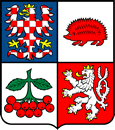 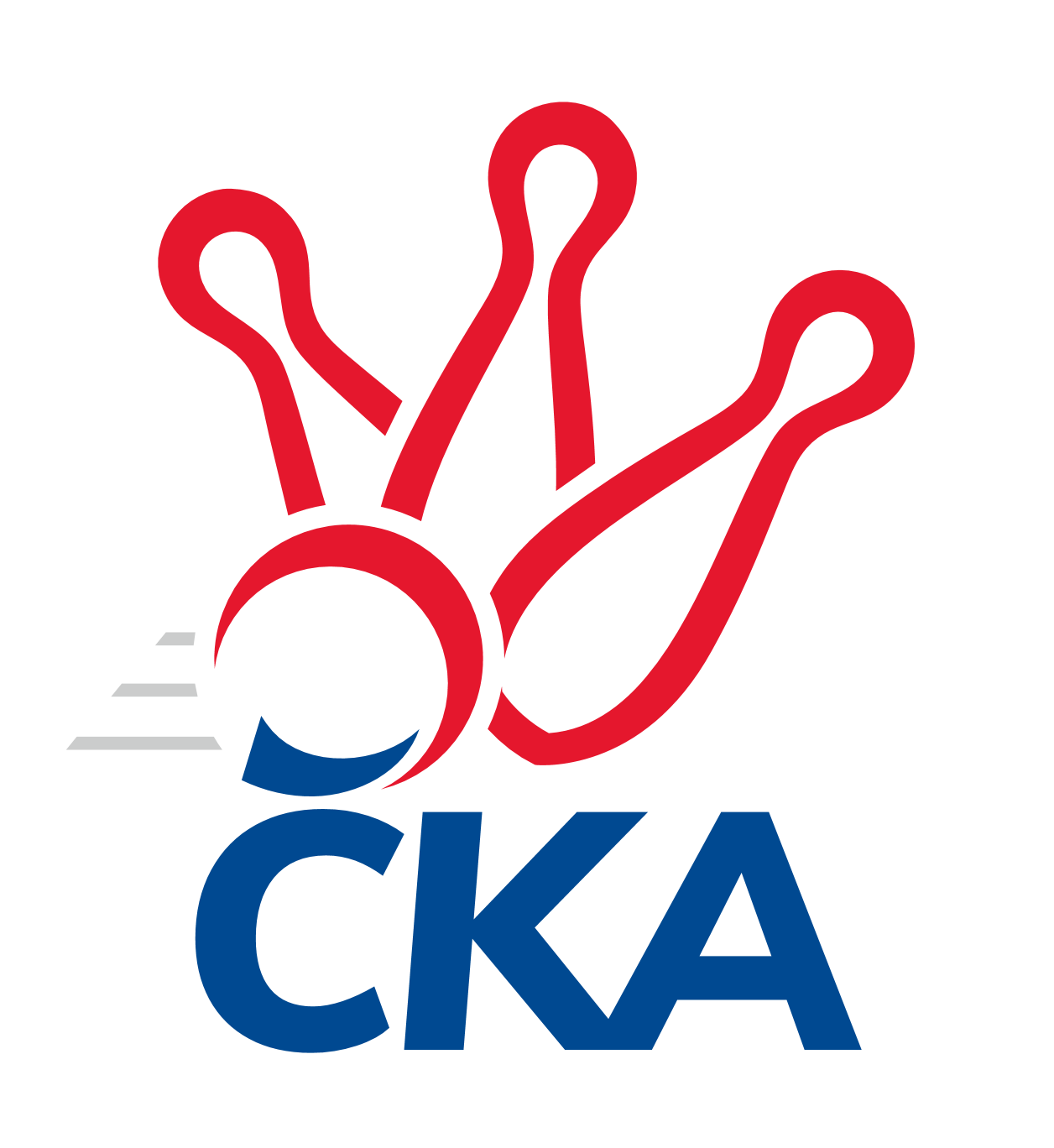 kuželkářského svazu Kraje Vysočina a Jihočeského kraje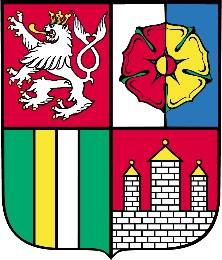 Divize jih 2021/2022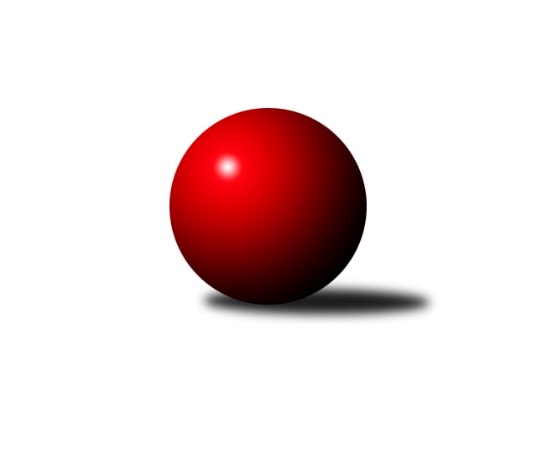 Č.3Ročník 2021/2022	25.9.2021Nejlepšího výkonu v tomto kole: 3318 dosáhlo družstvo: TJ BlatnáVýsledky 3. kolaSouhrnný přehled výsledků:TJ Jiskra Nová Bystřice	- KK Lokomotiva Tábor	8:0	3317:3044	17.0:7.0	24.9.TJ Nová Včelnice 	- TJ Sokol Soběnov 	2:6	2525:2681	8.5:15.5	24.9.TJ Sokol Chotoviny 	- KK Jihlava B	7:1	3290:3279	14.0:10.0	24.9.TJ Blatná	- TJ Spartak Pelhřimov	8:0	3318:3223	14.5:9.5	25.9.TJ Tatran Lomnice nad Lužnicí 	- TJ Nové Město na Moravě	5:3	2475:2463	12.0:12.0	25.9.Tabulka družstev:	1.	TJ Sokol Soběnov	3	3	0	0	17.0 : 7.0 	41.5 : 30.5 	 2854	6	2.	TJ Sokol Chotoviny	3	2	0	1	17.0 : 7.0 	42.0 : 30.0 	 3283	4	3.	TJ Jiskra Nová Bystřice	3	2	0	1	16.0 : 8.0 	42.0 : 30.0 	 2876	4	4.	TJ Nová Včelnice	3	2	0	1	14.5 : 9.5 	34.5 : 37.5 	 2585	4	5.	TJ Blatná	3	2	0	1	14.0 : 10.0 	36.0 : 36.0 	 3186	4	6.	KK Jihlava B	2	1	0	1	9.0 : 7.0 	27.5 : 20.5 	 3278	2	7.	TJ Slovan Jindřichův Hradec	2	1	0	1	8.5 : 7.5 	25.0 : 23.0 	 2721	2	8.	TJ Spartak Pelhřimov	2	1	0	1	7.0 : 9.0 	27.5 : 20.5 	 3147	2	9.	TJ Tatran Lomnice nad Lužnicí	3	1	0	2	6.5 : 17.5 	26.5 : 45.5 	 2454	2	10.	TJ Nové Město na Moravě	3	0	0	3	8.5 : 15.5 	34.5 : 37.5 	 2711	0	11.	KK Lokomotiva Tábor	3	0	0	3	2.0 : 22.0 	23.0 : 49.0 	 3123	0Podrobné výsledky kola:	 TJ Jiskra Nová Bystřice	3317	8:0	3044	KK Lokomotiva Tábor	Martin Pýcha	143 	 138 	 146 	116	543 	 3:1 	 519 	 123	130 	 126	140	Pavel Kořínek	Jan Havlíček st.	138 	 144 	 157 	156	595 	 4:0 	 477 	 120	122 	 116	119	Marie Myslivcová	Petr Tomek	146 	 123 	 130 	143	542 	 3:1 	 525 	 132	159 	 117	117	Vladimír Kučera	Iva Molová	121 	 156 	 133 	126	536 	 2:2 	 505 	 112	123 	 134	136	Petr Klimek	Marek Chvátal	147 	 151 	 131 	149	578 	 3:1 	 497 	 116	119 	 137	125	Martin Jinda	Marek Běhoun	137 	 131 	 142 	113	523 	 2:2 	 521 	 134	108 	 148	131	Marcel Pouznarrozhodčí: Marek ChvátalNejlepší výkon utkání: 595 - Jan Havlíček st.	 TJ Nová Včelnice 	2525	2:6	2681	TJ Sokol Soběnov 	Jiří Slovák	133 	 71 	 144 	62	410 	 0:4 	 459 	 160	72 	 148	79	Kamil Šedivý	Pavel Domin	162 	 70 	 150 	71	453 	 1.5:2.5 	 460 	 157	80 	 152	71	Jaroslav Prommer	Kamil Pivko	157 	 71 	 146 	62	436 	 2:2 	 430 	 166	52 	 140	72	Bohuslav Šedivý	Martin Tyšer	145 	 78 	 136 	70	429 	 0:4 	 468 	 147	96 	 154	71	Roman Grznárik	Stanislav Neugebauer	123 	 53 	 134 	35	345 	 1:3 	 436 	 156	52 	 157	71	Milan Šedivý	Tibor Pivko	154 	 71 	 164 	63	452 	 4:0 	 428 	 148	66 	 153	61	Josef Šedivý ml.rozhodčí: Neugebauer StanislavNejlepší výkon utkání: 468 - Roman Grznárik	 TJ Sokol Chotoviny 	3290	7:1	3279	KK Jihlava B	Kamila Dvořáková	147 	 143 	 144 	117	551 	 2:2 	 548 	 130	141 	 152	125	Miroslav Pleskal	Pavel Makovec	134 	 141 	 143 	139	557 	 3:1 	 559 	 154	136 	 132	137	Martin Čopák	Petr Křemen	135 	 138 	 129 	116	518 	 3:1 	 523 	 124	127 	 118	154	Jakub Čopák *1	Libor Hrstka	153 	 139 	 145 	138	575 	 3:1 	 559 	 149	127 	 145	138	Petr Dobeš ml.	Zbyněk Hein	140 	 150 	 150 	147	587 	 2:2 	 572 	 149	155 	 124	144	Ondřej Matula	Jan Fořter	130 	 122 	 125 	125	502 	 1:3 	 518 	 134	120 	 135	129	Jaroslav Matějkarozhodčí: Jan Bartoňstřídání: *1 od 72. hodu Vít JírovecNejlepší výkon utkání: 587 - Zbyněk Hein	 TJ Blatná	3318	8:0	3223	TJ Spartak Pelhřimov	Vít Kobliha *1	111 	 144 	 150 	143	548 	 3:1 	 542 	 147	132 	 126	137	Ota Schindler	Josef Mikeš	128 	 148 	 123 	140	539 	 3:1 	 517 	 120	134 	 134	129	Libor Linhart	Lukáš Pavel	120 	 126 	 170 	144	560 	 2:2 	 548 	 147	146 	 122	133	Lucie Smrčková	Stanislav Kníže	136 	 119 	 127 	161	543 	 2:2 	 512 	 111	136 	 142	123	Tomáš Rysl	Jiří Vaňata	142 	 126 	 150 	142	560 	 2:2 	 552 	 128	135 	 146	143	Jan Janů	Jiří Vokurka	145 	 152 	 143 	128	568 	 2.5:1.5 	 552 	 132	135 	 143	142	Václav Novotnýrozhodčí: Kobliha Vítekstřídání: *1 od 31. hodu Karel KoubekNejlepší výkon utkání: 568 - Jiří Vokurka	 TJ Tatran Lomnice nad Lužnicí 	2475	5:3	2463	TJ Nové Město na Moravě	Rudolf Pouzar	131 	 60 	 145 	61	397 	 1:3 	 429 	 142	80 	 135	72	Miloš Stloukal	Jiří Doktor	139 	 63 	 160 	60	422 	 1:3 	 429 	 161	72 	 127	69	Karel Hlisnikovský	Jan Holeček	144 	 63 	 148 	79	434 	 2:2 	 421 	 157	69 	 132	63	Petr Hlisnikovský	Jan Slipka	122 	 53 	 137 	50	362 	 1:3 	 382 	 127	72 	 130	53	Jiří Loučka	Marek Baštýř	169 	 60 	 148 	61	438 	 4:0 	 385 	 155	45 	 133	52	Pavel Sáblík	Zdeněk Doktor	150 	 70 	 140 	62	422 	 3:1 	 417 	 149	60 	 139	69	Michal Mikorozhodčí: Jiří DoktorNejlepší výkon utkání: 438 - Marek BaštýřPořadí jednotlivců:	jméno hráče	družstvo	celkem	plné	dorážka	chyby	poměr kuž.	Maximum	1.	Kamil Šedivý 	TJ Sokol Soběnov 	571.87	382.3	189.5	4.2	3/3	(602)	2.	Zbyněk Hein 	TJ Sokol Chotoviny 	570.67	374.7	196.0	2.0	1/1	(587)	3.	Pavel Makovec 	TJ Sokol Chotoviny 	567.67	385.0	182.7	5.0	1/1	(587)	4.	Libor Hrstka 	TJ Sokol Chotoviny 	567.00	366.0	201.0	4.0	1/1	(575)	5.	Jiří Vokurka 	TJ Blatná	557.25	367.0	190.3	3.3	2/2	(615)	6.	Ondřej Matula 	KK Jihlava B	555.00	373.5	181.5	2.0	2/2	(572)	7.	Miroslav Pleskal 	KK Jihlava B	552.50	371.5	181.0	6.5	2/2	(557)	8.	Kamila Dvořáková 	TJ Sokol Chotoviny 	551.00	350.0	201.0	3.0	1/1	(551)	9.	Jiří Vaňata 	TJ Blatná	550.75	370.0	180.8	5.0	2/2	(591)	10.	Jan Havlíček  st.	TJ Jiskra Nová Bystřice	548.90	358.1	190.8	4.0	2/2	(595)	11.	Michal Miko 	TJ Nové Město na Moravě	546.47	369.0	177.5	3.3	3/3	(587)	12.	Kamil Pivko 	TJ Nová Včelnice 	544.20	366.3	177.9	5.4	2/2	(564)	13.	Jan Janů 	TJ Spartak Pelhřimov	543.00	353.5	189.5	1.5	2/2	(552)	14.	Ota Schindler 	TJ Spartak Pelhřimov	540.50	365.5	175.0	4.5	2/2	(542)	15.	Roman Grznárik 	TJ Sokol Soběnov 	538.07	367.9	170.2	6.0	3/3	(575)	16.	Tibor Pivko 	TJ Nová Včelnice 	537.90	368.7	169.2	4.5	2/2	(542.4)	17.	Jaroslav Prommer 	TJ Sokol Soběnov 	537.07	353.9	183.1	3.1	3/3	(566)	18.	Marek Chvátal 	TJ Jiskra Nová Bystřice	534.70	363.3	171.4	2.8	2/2	(578)	19.	Zdeněk Zeman 	KK Lokomotiva Tábor	533.50	369.0	164.5	5.5	2/3	(556)	20.	Martin Jinda 	KK Lokomotiva Tábor	532.00	358.7	173.3	9.0	3/3	(554)	21.	Jaroslav Matějka 	KK Jihlava B	531.00	370.5	160.5	5.0	2/2	(544)	22.	Stanislav Kníže 	TJ Blatná	530.00	359.3	170.8	6.0	2/2	(543)	23.	Marek Baštýř 	TJ Tatran Lomnice nad Lužnicí 	529.20	367.2	162.0	8.4	3/3	(560.4)	24.	Petr Klimek 	KK Lokomotiva Tábor	529.00	365.0	164.0	9.0	2/3	(553)	25.	Petr Křemen 	TJ Sokol Chotoviny 	527.33	367.3	160.0	8.0	1/1	(542)	26.	Petr Tomek 	TJ Jiskra Nová Bystřice	527.20	357.6	169.7	4.4	2/2	(554)	27.	Jiří Hána 	TJ Slovan Jindřichův Hradec 	526.30	363.5	162.8	6.8	2/2	(579.6)	28.	Tomáš Rysl 	TJ Spartak Pelhřimov	526.00	365.0	161.0	10.5	2/2	(540)	29.	Martin Tyšer 	TJ Nová Včelnice 	525.60	351.3	174.3	2.1	2/2	(541.2)	30.	Jan Bartoň 	TJ Sokol Chotoviny 	524.00	362.0	162.0	4.0	1/1	(524)	31.	Milan Šedivý 	TJ Sokol Soběnov 	523.07	360.1	162.9	5.0	3/3	(554)	32.	Josef Mikeš 	TJ Blatná	520.50	357.5	163.0	9.5	2/2	(539)	33.	Pavel Kořínek 	KK Lokomotiva Tábor	520.33	349.0	171.3	7.0	3/3	(528)	34.	Lucie Smrčková 	TJ Spartak Pelhřimov	520.00	357.5	162.5	5.5	2/2	(548)	35.	Petr Hlisnikovský 	TJ Nové Město na Moravě	519.47	349.4	170.1	6.5	3/3	(548)	36.	Jiří Slovák 	TJ Nová Včelnice 	519.00	368.1	150.9	9.3	2/2	(544.8)	37.	Miloš Stloukal 	TJ Nové Město na Moravě	518.90	336.7	182.2	6.0	2/3	(523)	38.	Martin Pýcha 	TJ Jiskra Nová Bystřice	518.70	352.7	166.1	8.6	2/2	(543)	39.	Josef Šedivý  ml.	TJ Sokol Soběnov 	518.60	360.1	158.5	7.9	3/3	(553.2)	40.	Lukáš Pavel 	TJ Blatná	517.25	351.8	165.5	4.3	2/2	(560)	41.	Marek Běhoun 	TJ Jiskra Nová Bystřice	514.45	354.7	159.8	7.3	2/2	(523)	42.	Bohuslav Šedivý 	TJ Sokol Soběnov 	514.33	357.9	156.4	8.7	3/3	(541)	43.	Marcel Pouznar 	KK Lokomotiva Tábor	514.00	348.0	166.0	6.5	2/3	(521)	44.	Jan Fořter 	TJ Sokol Chotoviny 	513.00	364.3	148.7	8.7	1/1	(525)	45.	Karel Hlisnikovský 	TJ Nové Město na Moravě	512.40	354.6	157.8	9.0	2/3	(514.8)	46.	Jiří Doktor 	TJ Tatran Lomnice nad Lužnicí 	511.60	357.6	154.0	8.4	3/3	(529.2)	47.	Libor Linhart 	TJ Spartak Pelhřimov	500.50	360.5	140.0	7.5	2/2	(517)	48.	Zdeněk Doktor 	TJ Tatran Lomnice nad Lužnicí 	498.80	332.0	166.8	6.0	3/3	(537.6)	49.	Pavel Picka 	TJ Slovan Jindřichův Hradec 	498.20	348.2	150.0	8.7	2/2	(508)	50.	Iva Molová 	TJ Jiskra Nová Bystřice	497.20	359.1	138.1	8.0	2/2	(536)	51.	Jiří Loučka 	TJ Nové Město na Moravě	495.93	342.3	153.6	9.7	3/3	(530.4)	52.	Pavel Domin 	TJ Nová Včelnice 	491.70	344.7	147.0	8.1	2/2	(543.6)	53.	Rudolf Pouzar 	TJ Tatran Lomnice nad Lužnicí 	490.40	334.0	156.4	9.2	3/3	(530.4)	54.	Jaroslav Opl 	TJ Slovan Jindřichův Hradec 	488.80	336.8	152.0	11.5	2/2	(555.6)	55.	Marie Myslivcová 	KK Lokomotiva Tábor	485.67	351.3	134.3	14.3	3/3	(498)	56.	Stanislav Neugebauer 	TJ Nová Včelnice 	483.90	323.1	160.8	11.4	2/2	(530.4)	57.	Pavel Škoda 	TJ Nové Město na Moravě	481.50	340.5	141.0	9.3	2/3	(498)	58.	Josef Holický 	TJ Slovan Jindřichův Hradec 	477.80	328.7	149.1	6.1	2/2	(501.6)	59.	Pavel Sáblík 	TJ Nové Město na Moravě	476.40	336.9	139.5	8.0	3/3	(487.2)	60.	Jan Cukr 	TJ Slovan Jindřichův Hradec 	474.20	326.1	148.1	10.4	2/2	(484)	61.	Jan Holeček 	TJ Tatran Lomnice nad Lužnicí 	460.20	317.4	142.8	7.2	2/3	(520.8)	62.	Jan Holšan 	TJ Tatran Lomnice nad Lužnicí 	448.80	330.6	118.2	9.0	2/3	(465.6)		Daniel Lexa 	TJ Blatná	562.00	378.0	184.0	8.0	1/2	(562)		Martin Čopák 	KK Jihlava B	559.00	356.0	203.0	11.0	1/2	(559)		Petr Dobeš  ml.	KK Jihlava B	559.00	365.0	194.0	1.0	1/2	(559)		Václav Novotný 	TJ Spartak Pelhřimov	552.00	385.0	167.0	11.0	1/2	(552)		Ladislav Takáč 	KK Lokomotiva Tábor	550.00	356.0	194.0	2.0	1/3	(550)		Lukáš Novák 	KK Jihlava B	550.00	379.0	171.0	9.0	1/2	(550)		Matyáš Stránský 	KK Jihlava B	548.00	335.0	213.0	3.0	1/2	(548)		Vladimír Štipl 	TJ Slovan Jindřichův Hradec 	546.00	375.6	170.4	4.8	1/2	(546)		Jakub Čopák 	KK Jihlava B	540.00	359.0	181.0	4.0	1/2	(540)		Marek Augustin 	TJ Jiskra Nová Bystřice	536.00	371.0	165.0	5.0	1/2	(536)		Petra Hodoušková 	KK Lokomotiva Tábor	527.00	375.0	152.0	7.0	1/3	(527)		Vladimír Kučera 	KK Lokomotiva Tábor	525.00	378.0	147.0	5.0	1/3	(525)		Vít Kobliha 	TJ Blatná	511.00	372.0	139.0	11.0	1/2	(511)		Jan Nosek 	TJ Tatran Lomnice nad Lužnicí 	490.80	340.8	150.0	10.8	1/3	(490.8)		Jiří Kačo 	TJ Slovan Jindřichův Hradec 	488.00	336.0	152.0	10.0	1/2	(488)		Jan Vintr 	TJ Spartak Pelhřimov	482.00	356.0	126.0	14.0	1/2	(482)		Jan Slipka 	TJ Tatran Lomnice nad Lužnicí 	434.40	310.8	123.6	14.4	1/3	(434.4)Sportovně technické informace:Starty náhradníků:registrační číslo	jméno a příjmení 	datum startu 	družstvo	číslo startu24513	Marie Myslivcová	24.09.2021	KK Lokomotiva Tábor	3x1597	Václav Novotný	25.09.2021	TJ Spartak Pelhřimov	1x17601	Karel Hlisnikovský	25.09.2021	TJ Nové Město na Moravě	3x
Hráči dopsaní na soupisku:registrační číslo	jméno a příjmení 	datum startu 	družstvo	Program dalšího kola:4. kolo1.10.2021	pá	17:30	TJ Sokol Soběnov  - TJ Tatran Lomnice nad Lužnicí 	1.10.2021	pá	17:30	TJ Nová Včelnice  - KK Lokomotiva Tábor				-- volný los -- - TJ Blatná	1.10.2021	pá	17:30	TJ Nové Město na Moravě - TJ Slovan Jindřichův Hradec 	1.10.2021	pá	18:30	TJ Spartak Pelhřimov - TJ Sokol Chotoviny 	2.10.2021	so	15:30	KK Jihlava B - TJ Jiskra Nová Bystřice	Nejlepší šestka kola - absolutněNejlepší šestka kola - absolutněNejlepší šestka kola - absolutněNejlepší šestka kola - absolutněNejlepší šestka kola - dle průměru kuželenNejlepší šestka kola - dle průměru kuželenNejlepší šestka kola - dle průměru kuželenNejlepší šestka kola - dle průměru kuželenNejlepší šestka kola - dle průměru kuželenPočetJménoNázev týmuVýkonPočetJménoNázev týmuPrůměr (%)Výkon1xJan Havlíček st.Nová Bystřice5951xJan Havlíček st.Nová Bystřice111.815952xZbyněk HeinChotoviny 5871xMarek ChvátalNová Bystřice108.625781xMarek ChvátalNová Bystřice5781xZbyněk HeinChotoviny 107.995873xLibor HrstkaChotoviny 5751xRoman GrznárikSoběnov 107.864681xOndřej MatulaJihlava5721xJaroslav PrommerSoběnov 106.024602xJiří VokurkaBlatná5683xKamil ŠedivýSoběnov 105.79459